ALABAMA HOSADRESS CODE AND BUSINESS ATTIRE(Revised for Virtual SLC)Competitive Events:HOSA members should follow the Event Guidelines in determining appropriate competitive event attire.  For all competitive events, bonus points will not be added per competitor and/or team to the tally sheet for appropriate dress in the virtual setting of this conference, but appropriate dress is encouraged.  Attire appropriate to the occupational area:This is based on the event.  The attire should simulate what an actual professional in the event’s occupation would wear.  Jeans and shorts will NOT be acceptable in any event.  For example, scrubs are not appropriate for ALL healthcare areas.  Safety factors related to certain professions may require different clothing (i.e. CERT). Scrubs, khaki pants and polo tops, clinical shoes or tennis shoes are acceptable examplesScrubs may be of any color or design, with or without the HOSA emblemUNACCEPTABLE examples include denim clothing (any color), canvas shoes, sweats, t-shirts, shorts, short pants, revealing clothing, beach wear, flip flops or thong sandalsAPPROPRIATE BUSINESS ATTIREIf business attire is identified as acceptable, the competitor can wear any of the following (color is NOT specified)Suits, knee-length skirts or pants with a jacket or sport coat, knee-length dress, HOSA uniformShoes may be closed or open toed and color is not specifiedNo policy can possibly cover all contingencies so HOSA members must use a certain amount of judgement in their choice of competition clothing.  If you experience uncertainty, ask your advisor.  If you remain uncertain, make another clothing choice.General Session Dress Code policies:  use the descriptions below for clarification (based on local chapter advisor’s discretion in virtual conference setting) SUIT POLICYBlack or navy-blue suit with a solid white blouse (blouse can be the member’s choice)Closed-toe blue or black shoes (hose optional)Blue or black beltMale members must wear closed-neck, tailored dress shirt with a MAROON or NAVY tieFemale members may choose to wear knee-length skirt or slacksHOSA UNIFORM POLICYTailored navy blazer with emblem affixed over the heartWhite, closed neck, tailored* dress shirt, suitable for use with a tie or scarfAccent for female members:  maroon HOSA scarf Accent for male officers:  navy or maroon long tieMatching navy slacks for males and matching navy slacks or knee-length skirts for femalesClosed-toe blue or black shoes (hose optional)Belt (blue or black)Head covers required for religious purposes are allowedPROPER BUSINESS ATTIRE (ALLOWED BY ALABAMA ONLY)See description under the competitive events section on page one(Allowed in general sessions at State Conference ONLY.  Will NOT be allowed in general sessions at ILC)* Tailored is defined as:  simple, neat design with fitted lines DRESS CODE EXAMPLESHOSA Uniform (Female: with or without the tie)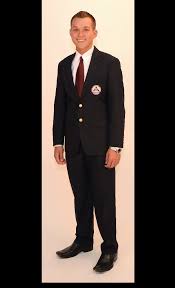 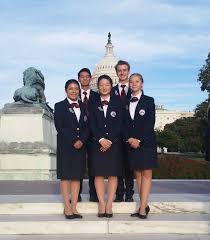 Suits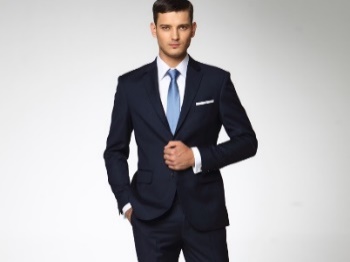 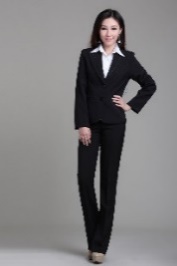 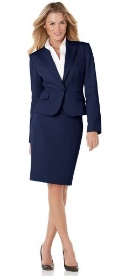 Competitive Event Business Attire (ALABAMA ONLY – may also wear in general sessions) -Tailored dress (no revealing necklines)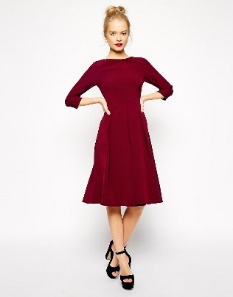 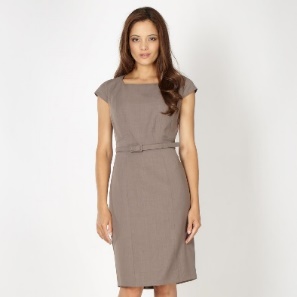 - Business Suits, Jackets/Sport Coats, and Slacks/Skirts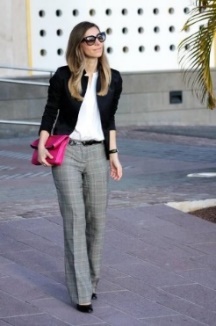 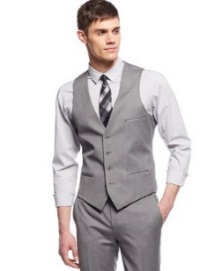 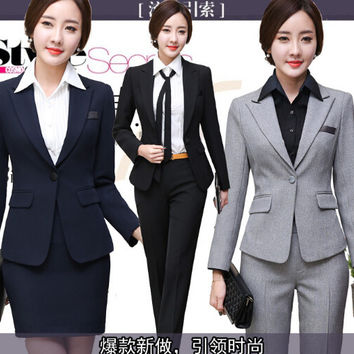 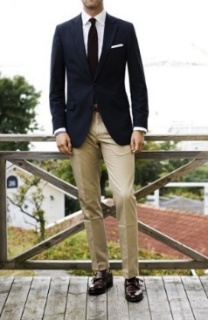 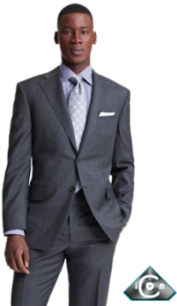 